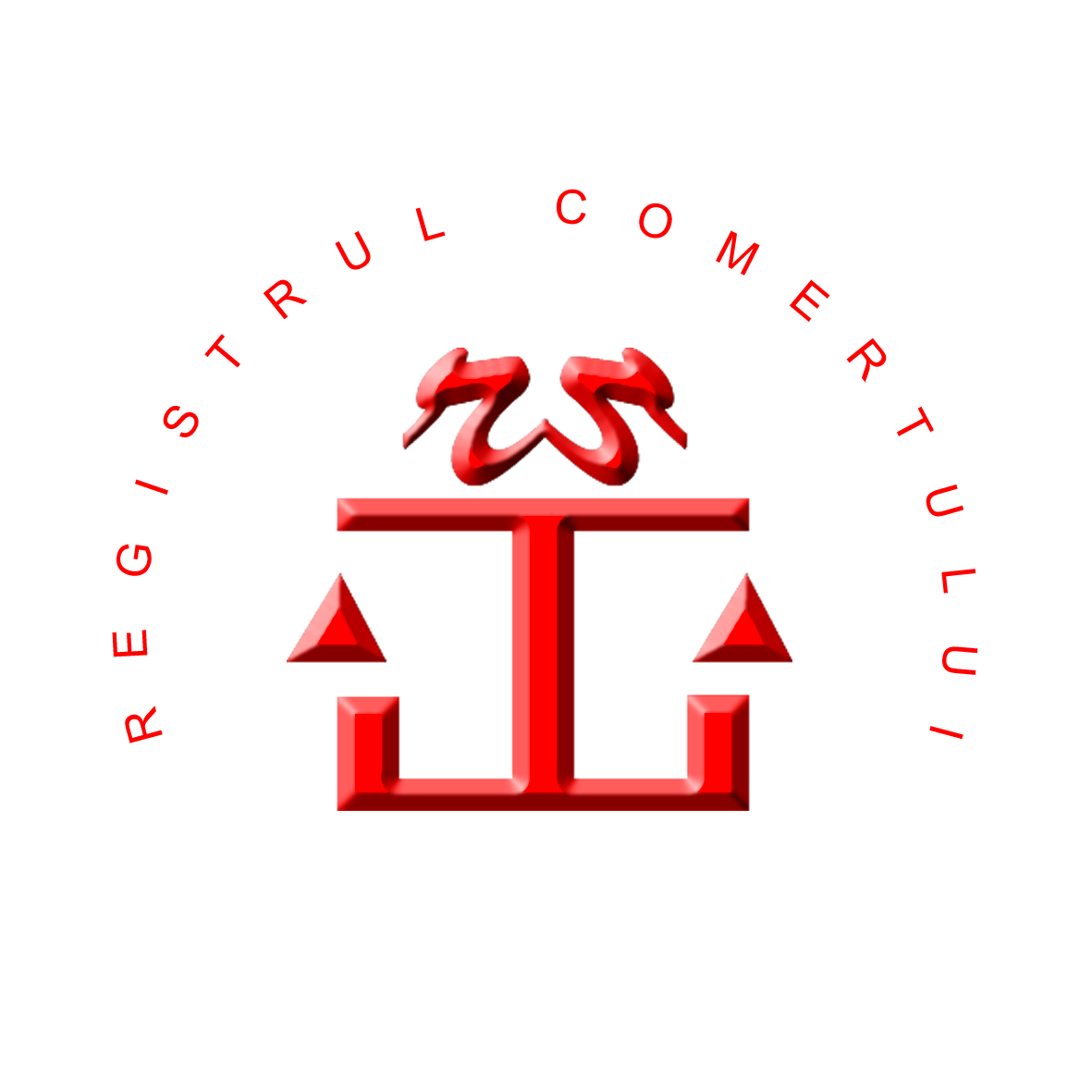 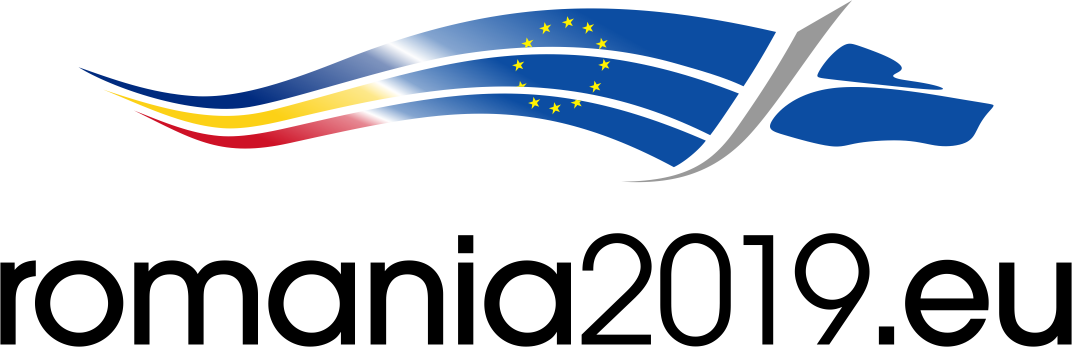 						          RAPORT DE EVALUARE  				     A IMPLEMENTĂRII LEGII NR. 544/2001 ÎN ANUL 2018	Subsemnata, Ioniță Ana Luminița, responsabil de aplicarea Legii nr. 544/2001 privind liberul acces la informațiile de interes public, cu modificările şi completările ulterioare, în anul 2018, prezint actualul raport de evaluare internă finalizat în urma aplicării procedurilor de acces la informaţii de interes public, prin care apreciez că activitatea specifică a instituţiei a fost:|x| Foarte bună|_| Bună|_| Satisfăcătoare|_| NesatisfăcătoareÎmi întemeiez aceste observaţii pe următoarele considerente şi rezultate privind anul 2018:I. Resurse şi proces1.Cum apreciaţi resursele umane disponibile pentru activitatea de furnizare a informaţiilor de interes public?|x| Suficiente|_| Insuficiente2.Apreciaţi că resursele materiale disponibile pentru activitatea de furnizarea informaţiilor de interes public sunt:|x| Suficiente|_| Insuficiente3.Cum apreciaţi colaborarea cu direcţiile de specialitate din cadrul instituţiei dumneavoastră în furnizarea accesului la informaţii de interes public:|x| Foarte bună|_| Bună|_| Satisfăcătoare|_| NesatisfăcătoareII. RezultateA)Informaţii publicate din oficiu1.Instituţia dumneavoastră a afişat informaţiile/documentele comunicate din oficiu, conform art. 5 din Legea nr. 544/2001, cu modificările şi completările ulterioare?|x| Pe pagina de internet|  | La sediul instituţiei|_| În presă|_| În Monitorul Oficial al României|_| În altă modalitate: ....................2.Apreciaţi că afişarea informaţiilor a fost suficient de vizibilă pentru cei interesaţi?|x| Da|_| Nu3.Care sunt soluţiile pentru creşterea vizibilităţii informaţiilor publicate, pe care instituţia dumneavoastră le-au aplicat?a) Nu este cazulb) Nu este cazulc) Nu este cazul4. A publicat instituţia dumneavoastră seturi de date suplimentare din oficiu, faţă de cele minimale prevăzute de lege?|x| Da Informații statistice  privind:Înmatriculări de persoane fizice şi juridice, înmatriculări SRL-D, înmatriculări societăţi (în baza H.G. nr. 166/2003) - facilităţi oferite studenţilor, profesioniști activi din punct de vedere juridic, persoane juridice active după vârsta asociaţilor/acţionarilor,  PFA/II/IF active după vârsta titularilor/membrilor, persoane juridice active după vârsta persoanelor împuternicite , distribuţia pe sexe a asociaţilor/acţionarilor persoanelor juridice active, distribuţia pe sexe a titularilor/membrilor PFA/II/IF active,  distribuţia pe sexe a persoanelor împuternicite ale firmelor active, suspendări de activitate, dizolvări, radieri, profesioniști intrați în insolvență, operațiuni în registrul central al comerțului, societăți cu participare străină la capital, codul de practici al statisticilor europene.Numărul actelor de procedură emise de instanţele judecătoreşti, practicienii în insolvenţă şi persoanele autorizate şi publicate în BPI în anul 2018 în funcţie de raza teritorială, evoluţia actelor de procedură emise de instanţele judecătoreşti, practicienii în insolvenţă şi persoanele autorizate şi publicate în BPI în anul 2018, numărul actelor de procedură emise de instanţele judecătoreşti, practicienii în insolvenţă şi persoanele autorizate şi publicate în BPI în anul 2018 în funcţie de tipul actelor de procedură, numărul cererilor de publicare pentru actele de procedură emise de instanţele judecătoreşti, practicienii în insolvenţă şi persoanele autorizate şi publicate în BPI în anul 2018, numărul de buletine publicate în anul 2018.Ghiduri privind operațiunile prealabile înmatriculării  în registrul comerțuluiGhiduri înmatriculări - persoane juridice/persoane fiziceGhiduri  mențiuni - persoane juridice/persoane fiziceGhiduri dizolvări/lichidări/radieri - persoane juridice/persoane fiziceGhiduri privind obținerea certificatelor constatatoare, a informațiilor din registrul comerțului și a copiilor/copiilor certificate după documentele existente în dosarele de arhivă ale profesioniștilor.5.Sunt informaţiile publicate într-un format deschis?|x| Da|_| Nu6.Care sunt măsurile interne pe care intenţionaţi să le aplicaţi pentru publicarea unui număr cât mai mare de seturi de date în format deschis?NU este cazul. Începând cu anul 2014 toate informațiile de interes public, precum și alte categorii de informații sunt afișate în format deschis.B)Informaţii furnizate la cerere3.Menţionaţi principalele cauze pentru care anumite răspunsuri nu au fost transmise în termenul legal: Nu este cazul3.1. nu este cazul3.2. nu este cazul3.3. nu este cazul4.Ce măsuri au fost luate pentru ca această problemă să fie rezolvată?4.1. nu este cazul 4.2. nu este cazul5.1.Informaţiile solicitate nefurnizate pentru motivul exceptării acestora conform legii: (enumerarea numelor documentelor/informaţiilor solicitate):Nu este cazul6.Reclamaţii administrative şi plângeri în instanţă7.Managementul procesului de comunicare a informaţiilor de interes public7.2.Creşterea eficienţei accesului la informaţii de interes publica) Instituţia dumneavoastră deţine un punct de informare/bibliotecă virtuală în care sunt publicate seturi de date de interes public?|x| Da – site www.onrc.ro, www.bpi.ro, www.just.ro, platforma data.gov.ro. Pe site-ul instituției www.onrc.ro - 742.820 vizitatori unici, 1.764.494 – sesiuni accesate, 6.175.262 – pagini  vizualizate; Pe portalul instituției  https://portal.onrc.ro, 2.255.050 - vizitatori unici, 6.992.156 – sesiuni accesate, 65.702.489 – pagini vizualizate;Secțiunea BPI din https://portal.onrc.ro, 9.245 – vizitatori unici, 34.009 sesiuni accesate, 2.755.803 – pagini vizualizate.  www.just.ro și platforma data.gov.ro – sunt publicate 4 seturi de date privind informațiile gratuite despre profesioniștii înregistrați în registrul comerțului (denumirea, numărul de ordine în registrul comerțului, identificatorul unic la nivel european, codul unic de identificare fiscală, sediul social și starea firmei).b) Enumeraţi punctele pe care le consideraţi necesar a fi îmbunătăţite la nivelul instituţiei dumneavoastră pentru creşterea eficienţei procesului de asigurare a accesului la informaţii de interes public: c) Enumeraţi măsurile luate pentru îmbunătăţirea procesului de asigurare a accesului la informaţii de interes public: Numărul total de solicitări de informaţii de interes publicÎn funcţie de solicitantÎn funcţie de solicitantDupă modalitatea de adresareDupă modalitatea de adresareDupă modalitatea de adresareNumărul total de solicitări de informaţii de interes publicde la persoane fizicede la persoane juridicepe suport hârtiepe suport electronicverbal91838190nu este cazulDepartajare pe domenii de interesDepartajare pe domenii de interesDepartajare pe domenii de interesDepartajare pe domenii de interesDepartajare pe domenii de interesDepartajare pe domenii de interesa) Utilizarea banilor publici (contracte, investiţii, cheltuieli etc.)a) Utilizarea banilor publici (contracte, investiţii, cheltuieli etc.)a) Utilizarea banilor publici (contracte, investiţii, cheltuieli etc.)a) Utilizarea banilor publici (contracte, investiţii, cheltuieli etc.)a) Utilizarea banilor publici (contracte, investiţii, cheltuieli etc.)-b) Modul de îndeplinire a atribuţiilor instituţiei publiceb) Modul de îndeplinire a atribuţiilor instituţiei publiceb) Modul de îndeplinire a atribuţiilor instituţiei publiceb) Modul de îndeplinire a atribuţiilor instituţiei publiceb) Modul de îndeplinire a atribuţiilor instituţiei publice-c) Acte normative, reglementăric) Acte normative, reglementăric) Acte normative, reglementăric) Acte normative, reglementăric) Acte normative, reglementări2d) Activitatea liderilor instituţieid) Activitatea liderilor instituţieid) Activitatea liderilor instituţieid) Activitatea liderilor instituţieid) Activitatea liderilor instituţiei-e) Informaţii privind modul de aplicare a Legii nr. 544/2001, cu modificările şi completările ulterioaree) Informaţii privind modul de aplicare a Legii nr. 544/2001, cu modificările şi completările ulterioaree) Informaţii privind modul de aplicare a Legii nr. 544/2001, cu modificările şi completările ulterioaree) Informaţii privind modul de aplicare a Legii nr. 544/2001, cu modificările şi completările ulterioaree) Informaţii privind modul de aplicare a Legii nr. 544/2001, cu modificările şi completările ulterioare-f) Altele, cu menţionarea acestora:f) Altele, cu menţionarea acestora:f) Altele, cu menţionarea acestora:f) Altele, cu menţionarea acestora:f) Altele, cu menţionarea acestora:- informații din registrul comerțului și copii după documentele depuse în susținerea cererilor de înregistrare;- procedura de urmat  pentru efectuarea înregistrărilor în registrul comerțului;- date statistice privind profesioniștii înregistrați în registrul comerțului.2. Număr total de solicitări soluţionate favorabilTermen de răspunsTermen de răspunsTermen de răspunsTermen de răspunsModul de comunicareModul de comunicareModul de comunicareDepartajate pe domenii de interesDepartajate pe domenii de interesDepartajate pe domenii de interesDepartajate pe domenii de interesDepartajate pe domenii de interesDepartajate pe domenii de interes2. Număr total de solicitări soluţionate favorabilRedirecţionate către alte instituţii în 5 zileSoluţionate favorabil în termen de 10 zileSoluţionate favorabil în termen de 30 zileSolicitări pentru care termenul a fost depăşitComunicare electronicăComunicare în format hârtieComunicare verbalăUtilizarea banilor publici(contracte, investiţii, cheltuieli etc.)Modul de îndeplinire a atribuţiilor instituţiei publiceActe normative, reglementăriActivitatea liderilor instituţieiInformaţii privind modul de aplicare a Legii nr. 544/2001 cu modificările şi completările ulterioareAltele(se precizează care)91Nu este cazul90(1 în termen de 10 zile, 89 în termen de 5 zile)1Nu au fost depășite termenele901Nu este cazulNu este cazulNu este cazulNu este cazulNu este cazulNu este cazul- modalitatea de obținere a informațiilor din registrul comerțului și a copiilor după documentele depuse în susținerea cererilor de înregistrare și a datelor statistice privind profesioniștii înregistrați în registrul comerțului;- procedura de urmat  pentru efectuarea înregistrărilor în registrul comerțului.5. Număr total de solicitări respinseMotivul respingeriiMotivul respingeriiMotivul respingeriiDepartajate pe domenii de interesDepartajate pe domenii de interesDepartajate pe domenii de interesDepartajate pe domenii de interesDepartajate pe domenii de interesDepartajate pe domenii de interes5. Număr total de solicitări respinseExceptate, conform legiiInformaţii inexistenteAlte motive(cu precizarea acestora)Utilizarea banilor publici(contracte, investiţii, cheltuieli etc.)Modul de îndeplinire a atribuţiilor instituţiei publiceActe normative, reglementăriActivitatea liderilor instituţieiInformaţii privind modul de aplicare a Legii nr. 544/2001, cu modificările şi completările ulterioareAltele(se precizează care)Nu este cazulNu este cazulNu este cazulNu este cazulNu este cazulNu este cazulNu este cazulNu este cazulNu este cazulNu este cazul6.1. Numărul de reclamaţii administrative la adresa instituţiei publice în baza Legii nr. 544/2001, cu modificările şi completările ulterioare 6.1. Numărul de reclamaţii administrative la adresa instituţiei publice în baza Legii nr. 544/2001, cu modificările şi completările ulterioare 6.1. Numărul de reclamaţii administrative la adresa instituţiei publice în baza Legii nr. 544/2001, cu modificările şi completările ulterioare 6.1. Numărul de reclamaţii administrative la adresa instituţiei publice în baza Legii nr. 544/2001, cu modificările şi completările ulterioare 6.2. Numărul de plângeri în instanţă la adresa instituţiei în baza Legii nr. 544/2001, cu modificările şi completările ulterioare 6.2. Numărul de plângeri în instanţă la adresa instituţiei în baza Legii nr. 544/2001, cu modificările şi completările ulterioare 6.2. Numărul de plângeri în instanţă la adresa instituţiei în baza Legii nr. 544/2001, cu modificările şi completările ulterioare 6.2. Numărul de plângeri în instanţă la adresa instituţiei în baza Legii nr. 544/2001, cu modificările şi completările ulterioare Soluţionate favorabilRespinseÎn curs de soluţionareTotalSoluţionate favorabilRespinseÎn curs de soluţionareTotal--------7.1. Costuri7.1. Costuri7.1. Costuri7.1. CosturiCosturi totale de funcţionare ale compartimentuluiSume încasate din serviciul de copiereContravaloarea serviciului de copiere(lei/pagină)Care este documentul care stă la baza stabilirii contravalorii serviciului de copiere?Nu au fost alocate fonduri separate în acest scopNu este cazulNu este cazulHotărârea nr. 962 din 1 septembrie 2017 privind aprobarea taxei şi tarifului pentru operaţiunile efectuate de Oficiul Naţional al Registrului Comerţului şi oficiile registrului comerţului de pe lângă tribunale.Ordinul ministrului justiției nr. 1788/C din 1 septembrie 2011 privind aprobarea tarifelor pentru serviciile auxiliare prestate de oficiile registrului comerţului de pe lângă tribunale şi de Oficiul Naţional al Registrului Comerţului.Ordinului ministrului justiției nr. 1878/C/2017 privind aprobarea tarifelor pentru eliberarea de către Oficiul Național al Registrului Comerțului și oficiile registrului comerțului de pe lângă tribunale de copii ale Buletinului Procedurilor de Insolvență, copii certificate ale actelor de procedură publicate, pentru furnizarea de informații din Buletinul Procedurilor de Insolvență.Nu este cazulPrin răspunsurile formulate persoanelor fizice sau juridice care solicitau informații ce nu se înscriau în categoria celor prevăzute de Legea nr. 544/2001, s-a acordat îndrumare inclusiv pentru identificarea și/sau accesarea informațiilor dorite;Afișarea informațiilor de interes public pe site-ul instituției în format deschis, încă din anul 2014, iar după adoptarea Memorandumului privind Creşterea transparenţei şi standardizarea afişării informaţiilor de interes public, aprobat în şedinţa de Guvern din data de 2 martie 2016, acestea au fost afișate conform acestei standardizări.